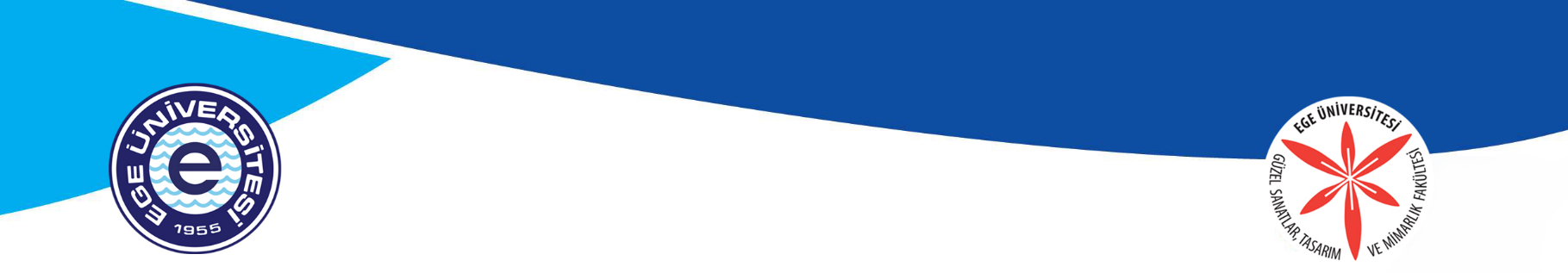 TO EGE UNIVERSITY DEAN OF FACULTY OF FINE ARTS, DESIGN AND ARCHITECTURE Issue: Grade Objection							…/ …/202.	I am a student with the number of ……………………., Class …….,  at the department of…………………………………..I respectfully request that my grade for the course stated below to be reevaluated. STUDENT NAME AND SURNAMESIGNATUREADDRESS :TEL: 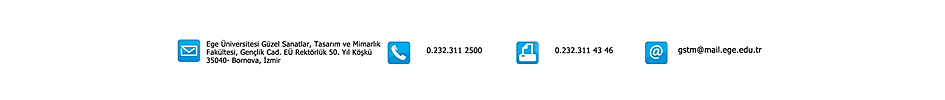 COURSE NAMELECTURER NAMEGRADE DECLARATION DATE